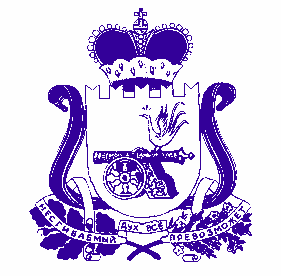 АДМИНИСТРАЦИЯ БУЛГАКОВСКОГО СЕЛЬСКОГО    ПОСЕЛЕНИЯ   ДуховщинскОГО районА СМОЛЕНСКОЙ ОБЛАСТИПОСТАНОВЛЕНИЕот 28.06.2023                                      № 92Об утверждении Положения об оказании поддержки субъектам малого и среднего предпринимательства и организациям, образующим инфраструктуру поддержки субъектов малого и среднего предпринимательства, на территории Булгаковского сельского поселения Духовщинского района Смоленской областиВ соответствии с Федеральным законом от 24.07.2007 № 209-ФЗ                «О развитии малого и среднего предпринимательства в Российской Федерации», Уставом Булгаковского сельского поселения Духовщинского района Смоленской области, принятым решением Совета депутатов Булгаковского сельского поселения Духовщинского района Смоленской области от 05.09.2019 № 24, администрация Булгаковского сельского поселения Духовщинского района Смоленской области, в целях реализации государственной политики, направленной на поддержку и развитие малого и среднего предпринимательства на территории Булгаковского сельского поселения Духовщинского района Смоленской области,ПОСТАНОВЛЯЕТ:1. Утвердить Положение об оказании поддержки субъектам малого и среднего предпринимательства и организациям, образующим инфраструктуру поддержки субъектов малого и среднего предпринимательства, на территории Булгаковского сельского поселения Духовщинского района Смоленской области согласно приложению.2. Опубликовать настоящее постановление в муниципальном вестнике «Булгаковские вести», разместить на официальном сайте Администрации Булгаковского сельского поселения Духовщинского района Смоленской области в информационно-телекоммуникационной сети "Интернет" http://bulgakovo.admin-smolensk.ru/. 3. Контроль за исполнением настоящего постановления оставляю за собойГлава муниципального образованияБулгаковского сельского поселения Духовщинского района Смоленской области                           Т.И.СазанковаПриложение                  УТВЕРЖДЕНОпостановлением администрацииБулгаковского сельского поселения Духовщинского района Смоленской области от 28.06.2023 №92ПОЛОЖЕНИЕ об оказании поддержки субъектам малого и среднего предпринимательства и организациям, образующим инфраструктуру поддержки субъектов малого и среднего предпринимательства, на территории Булгаковского сельского поселения Духовщинского района Смоленской области1. Общие положения1.1. Положение об оказании поддержки субъектам малого и среднего предпринимательства и организациям, образующим инфраструктуру поддержки субъектов малого и среднего предпринимательства, на территории Булгаковского сельского поселения Духовщинского района Смоленской области (далее – Положение) разработано в соответствии с Федеральным законом от 24.07.2007 № 209-ФЗ «О развитии малого и среднего предпринимательства в Российской Федерации», в целях обеспечения благоприятных условий для развития субъектов малого и среднего предпринимательства и организаций, образующих инфраструктурную поддержку субъектов малого и среднего предпринимательства, на территории Булгаковского сельского поселения Духовщинского района Смоленской области.1.2. Для целей настоящего Положения используются основные понятия, установленные статьей 3 Федерального закона от 24.07.2007 № 209-ФЗ «О развитии малого и среднего предпринимательства в Российской Федерации».2. Формы, условия и порядок оказания поддержки субъектам малого и среднего предпринимательства и организациям, образующим инфраструктуру поддержки субъектов малого и среднего предпринимательства, на территории Булгаковского сельского поселения Духовщинского района Смоленской области2.1. На территории Булгаковского сельского поселения Духовщинского района Смоленской области поддержка субъектам малого и среднего предпринимательства и организациям, образующим инфраструктуру поддержки субъектов малого и среднего предпринимательства, осуществляется в следующих формах:- финансовая;- имущественная;- информационная.2.2. Поддержка оказывается субъектам малого и среднего предпринимательства и организациям, образующим инфраструктуру поддержки субъектов малого и среднего предпринимательства, если они:осуществляют свою деятельность на территории Булгаковского сельского поселения Духовщинского района Смоленской области;не находятся в процессе реорганизации (за исключением реорганизации в форме присоединения к юридическому лицу другого юридического лица), ликвидации, в отношении них не введена процедура банкротства, деятельность не приостановлена в порядке, предусмотренном законодательством Российской Федерации, а индивидуальные предприниматели не прекратили деятельность в качестве индивидуального предпринимателя.2.3. При обращении субъектов малого и среднего предпринимательства за оказанием поддержки субъекты малого и среднего предпринимательства должны представить документы, подтверждающие их соответствие условиям, предусмотренным муниципальными правовыми актами, принимаемыми в целях реализации муниципальных программ (подпрограмм).2.4. Поддержка не оказывается в отношении субъектов малого и среднего предпринимательства: 1) являющихся кредитными организациями, страховыми организациями (за исключением потребительских кооперативов), инвестиционными фондами, негосударственными пенсионными фондами, профессиональными участниками рынка ценных бумаг, ломбардами;2) являющихся участниками соглашений о разделе продукции;3) осуществляющих предпринимательскую деятельность в сфере игорного бизнеса;4) являющихся в порядке, установленном законодательством Российской Федерации о валютном регулировании и валютном контроле, нерезидентами Российской Федерации, за исключением случаев, предусмотренных международными договорами Российской Федерации.2.5. Сроки рассмотрения обращений субъектов малого и среднего предпринимательства устанавливаются муниципальными правовыми актами, принимаемыми в целях реализации муниципальных программ (подпрограмм). Каждый субъект малого или среднего предпринимательства должен быть проинформирован о решении, принятом по такому обращению, в течение пяти дней со дня его принятия.2.6. Решение об отказе в оказании поддержки принимается в случаях, указанных в части 5 статьи 14 Федерального закона от 24.07.2007 № 209-ФЗ «О развитии малого и среднего предпринимательства в Российской Федерации». 3. Оказание информационнойподдержки субъектам малого и среднего предпринимательства                        и организациям, образующим инфраструктуру поддержки субъектов малого и среднего предпринимательства, на территории Булгаковского сельского поселения Духовщинского района Смоленской области3.1. Информационная поддержка оказывается субъектам малого и среднего предпринимательства и организациям, образующим инфраструктуру поддержки субъектов малого и среднего предпринимательства, признанным таковыми в соответствии с действующим законодательством и зарегистрированным на территории Булгаковского сельского поселения Духовщинского района Смоленской области.3.2. Информационная поддержка осуществляется в виде размещения в сети «Интернет» на официальном сайте администрации Булгаковского сельского поселения Духовщинского района Смоленской области информации, необходимой для развития субъектов малого и среднего предпринимательства, в том числе указанной в части 2 статьи 19 Федерального закона от 24.07.2007 № 209-ФЗ «О развитии малого и среднего предпринимательства в Российской Федерации». 4. Оказание финансовой поддержки субъектам малого и среднего предпринимательства и организациям, образующим инфраструктуру поддержки субъектов малого и среднего предпринимательства, на территории Булгаковского сельского поселения Духовщинского района Смоленской области4.1. Финансовая поддержка субъектов малого и среднего предпринимательства и организаций, образующих инфраструктуру поддержки субъектов малого и среднего предпринимательства, осуществляется в соответствии с муниципальными программами, содержащими мероприятия, направленные на развитие малого и среднего предпринимательства, а также иными нормативными правовыми актами муниципального образования Булгаковского сельского поселения Духовщинского района Смоленской области, направленными на развитие малого и среднего предпринимательства, за счет средств бюджета Булгаковского сельского поселения Духовщинского района Смоленской области, путем предоставления субсидий, бюджетных инвестиций, муниципальных гарантий по обязательствам субъектов малого и среднего предпринимательства и организаций, образующих инфраструктуру поддержки субъектов малого и среднего предпринимательства. 5. Оказание имущественной поддержки субъектам малогои среднего предпринимательства и организациям, образующиминфраструктуру поддержки субъектов малого и среднегопредпринимательства, на территории Булгаковского сельского поселения Духовщинского района Смоленской области5.1. Имущественная поддержка субъектов малого и среднего предпринимательства и организаций, образующих инфраструктуру поддержки субъектов малого и среднего предпринимательства, осуществляется администрацией Булгаковского сельского поселения Духовщинского района Смоленской области в виде передачи во владение и (или) в пользование муниципального имущества, включенного в Перечень муниципального имущества Булгаковского сельского поселения Духовщинского района Смоленской области, свободного от прав третьих лиц, в целях предоставления во владение и (или) в пользование на долгосрочной основе субъектам малого и среднего предпринимательства и организациям, образующим инфраструктуру поддержки субъектов малого и среднего предпринимательства (далее - Перечень).5.2. Условия и порядки передачи во владение и (или) в пользование муниципального имущества, включенного в Перечень, устанавливаются муниципальными правовыми актами муниципального образования Булгаковского сельского поселения Духовщинского района Смоленской области.6. Учет и отчетность субъектов малого и среднего предпринимательства и организаций, образующих инфраструктуру поддержки субъектов малого и среднего предпринимательства – получателей поддержки на территории Булгаковского сельского поселения Духовщинского района Смоленской области6.1. Администрация Булгаковского сельского поселения Духовщинского района Смоленской области, оказывающая поддержку, ведет учет субъектов малого и среднего предпринимательства и организаций, образующих инфраструктуру поддержки субъектов малого и среднего предпринимательства - получателей поддержки на территории Булгаковского сельского поселения Духовщинского района Смоленской области, по форме согласно приложению к настоящему Положению.6.2. Информация о субъектах малого и среднего предпринимательства и организациях, образующих инфраструктуру поддержки субъектов малого и среднего предпринимательства – получателей поддержки, является открытой для ознакомления с ней физических и юридических лиц и размещается на официальном сайте администрации Булгаковского сельского поселения Духовщинского района Смоленской области.                          Приложение к Положению об оказании поддержки субъектам малого и среднего предпринимательства и организациям, образующим инфраструктуру поддержки субъектов малого и среднего предпринимательства на территории Булгаковского сельского поселения Духовщинского района Смоленской области  Список субъектов малого и среднего предпринимательства - получателей поддержки на территории Булгаковского сельского поселения Духовщинского района Смоленской областиИсполнитель____________________Порядковый номер и дата обращения Сведения о субъекте малого и среднего предпринимательства - получателя поддержкиСведения о субъекте малого и среднего предпринимательства - получателя поддержкиСведения о предоставленной поддержкеСведения о предоставленной поддержкеСведения о предоставленной поддержкеСведения о предоставленной поддержкеИнформация о нарушении порядка и условий предоставления поддержки (если имеется), в т.ч. о нецелевом использовании средствПорядковый номер и дата обращения Наименование юридического лица или фамилия, имя и отчество (если имеется) индивидуального предпринимателя,Идентификационный номер налогоплательщикаВид поддержкиФорма поддержкиРазмер поддержкиСрок оказания поддержкиИнформация о нарушении порядка и условий предоставления поддержки (если имеется), в т.ч. о нецелевом использовании средств12345678